レニショーが Primo™ ツインプローブシステムをお披露目 – 高精度製造の世界を切り開く画期的なビジネスモデル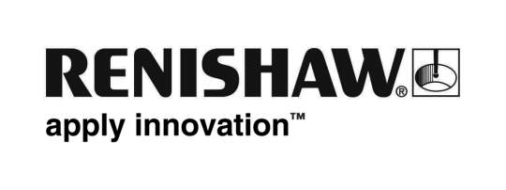 手頃な従量制料金の工作機械プローブシステムにより、あらゆる企業でハイエンドの製造技術をご活用いただくことができます。市場をリードするエンジニアリング技術会社のレニショーは、EMO 2015 展（ホール 5、D15 スタンド）にてレニショー Primo システムをご紹介します。このシステムにより、様々な規模の企業が高価値製造技術を活用できるようになります。工作機械用プローブは、高精度製造を行うための基盤技術ですが、わずかな導入費用で、無料の総合的トレーニングパッケージと独自の「従量制」モデルによる即時パーツ交換保証をご利用いただけるレニショーの Primo システムは、工作機械用プローブを広く導入していただくための画期的なシステムです。世界では、多くのメーカーが 100 ミクロン（人間の髪の幅）未満の公差を満たした製造活動を行うようになっているため、高精度製造技術に対する需要が高まっています。切削前、切削中、切削後という加工プロセスの各段階で厳しい仕様を満たす上で、工作機械用プローブは不可欠な役割を果たします。レニショーの極東地方担当プレジデントの Jean-Marc Meffre は、次のように説明しています。「賃金が増加し、技術力を持つ人材が不足し、世界的な競争が熾烈化する現在では、世界の多くの企業が経済的な理由から高価値製造技術を活用するようになっています。高精度測定や工作機械用プローブは、このような市場競争に打ち勝つために必要になる水準を達成する上で重要な要因です。」Meffre はさらにこう続けます。「調査では、投資費用、使いやすさ、耐久性などの懸念により、一部の企業がプローブの採用を控えていることがわかっています。そこでレニショーでは、非常に革新的なアプローチでこれらの各懸念に対応する Primo システムを発表しました。導入コストが低く、無料のトレーニングキットと即時パーツ交換サービスを提供する Primo システムを活用することで、アジアのすべてのメーカーが高価値製造を行えるようになります。」業界初となるレニショーの画期的な製品の中でも最新の Primo システムは、自動化工具計測のすべてのメリットを非常に手頃な料金でお届けします。このツインプローブシステムは、Primo ラジオパーツセッター、Primo ラジオ 3D ツールセッターシステム、Primo インターフェースから構成されています。Primo ラジオパーツセッターは加工前にワークを正確に検出し、Primo ラジオ 3D ツールセッターシステムは切削工具の長さと直径を計測します。さらに Primo システムには、レニショー Primo クレジットトークン、Primo トータルプロテクト、GoProbe ソフトウェアという 3 つの主要追加要素があります。レニショー Primo クレジットトークンは、Primo システム独自の「従量制」ソリューションを実現するものです。これにより、Primo システムの導入費用と全般的な購入価格を低く抑え、短期間で投資費用を回収できるようになります。ユーザー様に、6 ヶ月間有効なクレジットトークンをお買い上げいただきますと、これにより 6 ヶ月間にわたって Primo 工作機械プローブシステムを無制限でご利用いただくことができます。クレジットの期間が過ぎた段階で、トークンを追加購入して、システムの使用期限を更に 6 ヶ月延長することができます。クレジットは、いつでも追加購入して残りのクレジットに追加することができます。無制限の継続使用を行うために、アップグレードクレジットトークンもご用意しています。有効なクレジットトークンを登録していただくと、事故によるプローブの損傷をカバーする Primo トータルプロテクトが有効になります。そのため、システムの何らかのハードウェア要素が損傷した場合は、レニショーが無料で交換いたします。Primo トータルプロテクトは、より高度なシステムを長期契約する場合に得られるものと同じレベルの保証を提供します。最後の GoProbe ソフトウェアとサポート用トレーニングキットにより、非常に使いやすい工作機械用プローブを更に簡単に使用できるようになります。さらに、トレーニングツールとモジュールガイドを満載した総合的な自習パッケージも提供されているため、レニショーの Primo システムを有効に活用していただくことができます。 レニショーの Primo システムの詳細は、www.renishaw.jp/primo を参照してください。以上